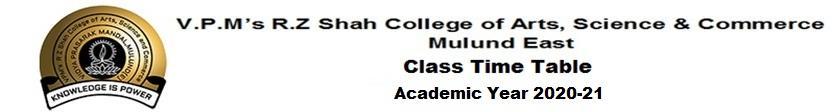 Faculties and Subject:Accountancy and Financial Management 		Mr. Om Prakash DewaniManagement Accounting				Mrs. Barkha ShamnaniFoundation Course				Mrs. Kavita Sharma + Mr. Mangesh SawantBusiness Economics				Mrs. Reshma AnvekarCommerce				Mrs. Shruti ShoucheAdvertising				Mrs. Gauri MoneBusiness Law				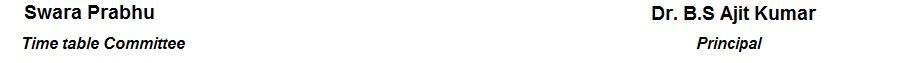 CLASS:SYBCOM-ACLASS:SYBCOM-ACLASS:SYBCOM-ACLASS:SYBCOM-ACLASS:SYBCOM-ACLASS:SYBCOM-ACLASS:SYBCOM-AMONDAYTUESDAYWEDNESDAYTHURSDAYFRIDAYSATURDAY9:00-9:30MA                   BARBERESHMABAR--------------COMM                  SHRU9.30-9.40BREAKBREAKBREAKBREAKBREAKBREAK9:40-10:10-------ADVGAUMADVGAUMMABARAFMOMDFCMANG10.10-10.20BREAKBREAKBREAKBREAKBREAKBREAK10:20-10.50BERESHFCKAV-------FCMANGBERESHAFMOMD10.50-11.00BREAKBREAKBREAKBREAKBREAKBREAK11:00-11.30COMMSHRUAFMOMDAFMOMDCOMMSHRUADVGAUM